.Intro: 16 counts[1-8]      (RF) Monterey Turn 1/4R with syncopated Rock Step to Left and cross (RF) Side, (LF) Together, (RF) Scissor step[9-16] Rock Step LF to Left, LF beside RF, Rock Step RF to Right, RF beside LF, Rock Step LF Forward, LF beside RF, Walk Forward RFRestart here on wall 4 (facing12h)[17-24] Rock Step RF Forward, Shuffle 1/2R, LF forward Step Turn 1/2R, Shuffle Forward[25-32]   RF Kick Ball Step, Walk Forward R,L, RF Syncopated Rocking Chair, RF forward, LF beside RFRESTART ON WALL 4 after 16 counts  facing12HNightfall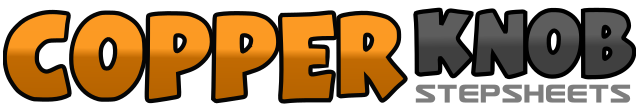 .......Count:32Wall:4Level:Improver.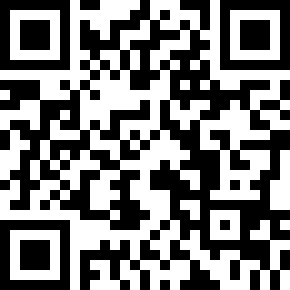 Choreographer:Guylaine Bourdages (CAN) & Suzie Hébert (CAN) - February 2020Guylaine Bourdages (CAN) & Suzie Hébert (CAN) - February 2020Guylaine Bourdages (CAN) & Suzie Hébert (CAN) - February 2020Guylaine Bourdages (CAN) & Suzie Hébert (CAN) - February 2020Guylaine Bourdages (CAN) & Suzie Hébert (CAN) - February 2020.Music:Nightfall - Little Big Town : (Album: Nightfall)Nightfall - Little Big Town : (Album: Nightfall)Nightfall - Little Big Town : (Album: Nightfall)Nightfall - Little Big Town : (Album: Nightfall)Nightfall - Little Big Town : (Album: Nightfall)........1-2Point RF to right, 1/4R, RF beside LF3&4LF to left, Recover on RF, LF cross in front of RF5-6RF to right, LF beside RFRF cross in front of LG1-2&LF to left, Recover on RF, LF beside RF3-4&RF to right, Recover on LF, RF beside LF5-6&LF forward, Recover on RF, LF beside RF7-8RF forward, LF forward1-2RF forward, Recover on LF3&41/4R, RF to right, LF beside RF, 1/4R RF forward5-6LF forward, 1/2R, Transfer weight on  RF7&8LF forward, RF beside LF, LF forward1&2Kick RF forward, Ball of RF beside LF, LF forward3-4Walk forward R,L5&6&RF forward, Recover on LF, RF back, Recover on LF7-8RF forward, LF beside LFIt was a big joy to write this dance with my friend Suzie Hébert and also to teach it first to the dancers of La Tuque (Québec Canada).  Have FUN ! Guylaine & Suzie